policyThe primary (priority) marine patrol area for the POHP and HP–1 are the facilities and areas owned and operated by the Port of Olympia; to include but not limited to the Marine Terminal, the Swantown Marina and Boatworks, and the landings and plazas of the Port of Olympia.The secondary (limited time) patrol areas include:All Federal waters within the Olympia city limits; including other marinas not operated by the Port of Olympia.The Federal waters commonly known as Budd Inlet.Other Federal waters within Thurston County.The Captain shall notify Port of Olympia Marina Operations whenever leaving / returning to the primary patrol area.All calls for assistance outside of the Federal waters within Thurston County shall be referred to the appropriate jurisdiction and / or the United States Coast Guard.For calls for assistance outside of Thurston County, the Captain shall consider the imminent threat to life or property along with the known availability of other resources before making a decision to render assistance.If the Captain is unsure about how to proceed, he / she should consult with a POHP Commander or the Harbor Director.PORT OF OLYMPIAHarbor Patrol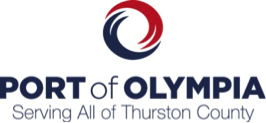 service areaPolicy 3.0PURPOSE:To identify the area(s) of service and patrol for the POHP and to provide guidance for operations outside of the Olympia Harbor area.Adopted:	09/01/2015Revised:	